Document HistoryContents1.      Introduction	12.	Safeguarding Commitment	23.	Roles and Responsibilities	33.1	General	33.2	Governance	33.3	Extended Services Manager	43.4     	Designated Safeguarding Lead	53.5   	Head of Safeguarding and Pupil Wellbeing	64. 	Records, Monitoring and Transfer	65.	Support to pupils and school staff	76.	Working with parents/carers	107.	Other Relevant Policies	108.	Recruitment and Selection of Staff	109.	Safeguarding DBS Checks	11APPENDIX 1 - Procedure to follow in cases of possible, alleged or suspected abuse, or serious cause for concern about a child	13APPENDIX 2 - Process for dealing with allegations against staff (including Extended Services Managers) and volunteers	15APPENDIX 3 - References to applicable DSAT IT Policies	16APPENDIX 4 - Safeguarding pupils who are vulnerable to extremism and radicalisation	17APPENDIX 5 -Radicalisation and Extremism Risk Assessment	18APPENDIX 6  -Female Genital Mutilation	19APPENDIX 7 Mobile Phone and Camera Policy	20Appendix 8 - Glossary of terms with guidance	21Appendix 9 - Leicester City Safeguarding Contacts	23Appendix 10 – Rutland Safeguarding Contacts	25Appendix 11 – Body Map	26Named staff and contacts1.      Introduction1.1	Discovery Holiday Camps fully recognises the contribution it can make to protect children and support pupils in school.  The aim of the policy is to safeguard and promote our pupils’ welfare, safety and health by fostering an honest, open, caring and supportive climate.  The pupils’ welfare is of paramount importance.1.2	This policy is consistent with:the legal duty to safeguard and promote the welfare of children, as described in section 175 of the  Act 2002 [or section 157 of the Education Act 2002 for independent schools and academies] and the statutory guidance “Keeping children safe in education – Statutory guidance for schools and colleges”, September 2019 and “Working Together to Safeguard Children”, 2018the Leicestershire and Rutland Safeguarding Children Partnership - Multi-Agency Safeguarding Arrangements1.3	There are four main elements to our Child Protection Policy:Prevention (e.g. positive school atmosphere, teaching and pastoral support to pupils, safer recruitment procedures);Protection (by following agreed procedures, ensuring staff are trained and supported to respond appropriately and sensitively to Child Protection concerns;Support (to pupils and school staff and to children who may have been abused)Working with parents (to ensure appropriate communications and actions are undertaken).1.4	This policy applies to all trustees, cluster governors, advisory board members, staff, volunteers and visitors to the school.  We recognise that child protection is the responsibility of all staff.  We will ensure that all parents and other working partners are aware of our child protection policy by mentioning it in our school prospectus, displaying appropriate information in our reception and on the school website and by raising awareness at meetings with parents.1.5	Extended school activitiesWhere the Trust provides services or activities directly under the supervision or management of school staff, the school’s arrangements for child protection will apply.  Where services or activities are provided separately by another body, the Extended Services Manager will seek assurance in writing that the body concerned has appropriate policies and procedures in place to safeguard and protect children and there are arrangements to liaise with the school on these matters where appropriate.  This will be monitored by the Lead Professional for Safeguarding and Wellbeing through the school’s annual safeguarding audit.2.	Safeguarding Commitment2.1	The school adopts an open and accepting attitude towards children as part of its responsibility for pastoral care.  Staff encourage children and parents to feel free to talk about any concerns and to see school as a safe place when there are difficulties.  Children’s worries and fears will be taken seriously and children are encouraged to seek help from members of staff.2.2	Our school will therefore:Establish and maintain an ethos where children feel secure and are encouraged to talk, and are listened to;Ensure that children know that there are adults in the school whom they can approach if they are worried or are in difficulty;Include in the curriculum activities and opportunities for PSHE/Citizenship which equip children with the skills they need to stay safe from abuse (including online), and to know to whom they can turn for help;Ensure every effort is made to establish effective working relationships with parents and colleagues from other agencies;Operate safer recruitment procedures and make sure that all appropriate checks are carried out on new staff and volunteers who will work with children, including identity, right to work, enhanced DBS criminal record and barred list (and overseas where needed), references, and prohibition from teaching or managing in schools (s.128) etc.3.	Roles and Responsibilities3.1	GeneralAll adults working with or on behalf of children have a responsibility to safeguard and promote their welfare.  This includes a responsibility to be alert to possible abuse and to record and report concerns to staff identified with child protection responsibilities within the school.  The names of the Designated Safeguarding Leads for the current year are listed at the start of this document and displayed in reception and the staffroom within the school. 3.2	GovernanceIn accordance with the statutory guidance “Keeping children safe in education” September 2019, the Trust Board and Advisory Board1 will ensure that:-The school has a personalised Child Protection & Safeguarding Policy, procedures and training in place which are effective and comply with the law at all times. The policy is made available publicly.The school operates safer recruitment practices, including appropriate use of references and checks on new staff and volunteers. At least one person fully involved in the recruitment process and on any appointment panel will  be Safer Recuitment trained.There are procedures for dealing with allegations of abuse against members of staff and volunteers (see Appendix 2).The Extended Services Manager is designated to take overall accountability for safeguarding and child protection within the school both within and outside of the school day (“Designated Safgeuarding Lead”) including preschools, wrap around care and holiday clubs.There are senior members of the school’s leadership team who are designated to take deputy lead responsibility for dealing with child protection and safeguarding (the “Deputy Designated Safeguarding Lead”) and they will always cover for the Designated Safeguarding Lead role when needed both within and outside of the school day including preschools, wrap around care and holiday clubs.The Designated Safeguarding Lead and any Deputy Designated Safeguarding Lead undertakes effective Safeguarding Children Partnership training (in addition to basic child protection training) and this is refreshed every two years. In addition to this formal training, their knowledge and skills are updated at regular intervals (at least annually) via safeguarding e-briefings, regular attendance at DSL network meetings, partnership work with the Head of Safeguarding and Pupil Wellbeing etc.The Extended Services Manager, and all other staff and volunteers who work with children (including early years practitioners within settings on the school site), undertake appropriate training which is regularly updated (at least every three years in compliance with the Safeguarding Children Partnership protocol); and that new staff, visitors and volunteers who work with children are made aware of the school’s arrangements for child protection and their responsibilities before any contact with children (including this policy,Part 1 of Keeping Children Safe in Education, the pupil Behaviour Policy and how to respond if children go missing). The Local Authority Induction leaflet, “Safeguarding in Education Induction – Child Protection Information, Safer Working Practice” will be used as part of this induction and Annex A from “Keeping children safe in education” September 2019 is provided to all staff working directly with children.Any deficiencies or weaknesses brought to the attention of the Advisory Board will be rectified without delay. The annual safeguarding audit is reviewed by the Advisory Board in the Autumn Term with the Head of Safeguarding and Pupil Wellbeing. The Director of Primary Education (working with the CEO) deals with any allegations of abuse made against the Extended Services Manager, firstly in liaison with the Local Authority Allegations Manager (LADO) and then the Head of Safeguarding and Pupil Wellbeing. The Chair of the Trust Board deals with allegations of abuse made against the CEO of the trust.Effective policies and procedures are in place and updated annually including a behaviour “code of conduct” for staff and volunteers - “Guidance for Safer Working Practice for those who work with children in education settings May 2019”. Information is provided to the Local Authority (on behalf of the Safeguarding Children Partnership) through the Safeguarding Annual Return. An annual safeguarding and wellbeing audit is completed by the Head of Safeguarding and Pupil Wellbeing and outcomes reported back to the Trust Board and Advisory Board through an annual action plan and risk register. Extended Services Managers review the Safeguarding and Wellbeing action plan regularly with the support of the Head of Safeguarding and Pupil Wellbeing.The Advisory Board will support the school with issues to do with safeguarding children and child protection within the school, liaise with the Designated Safeguarding Lead and the Head of Safeguarding and Pupil Wellbeing. The Chair of the Trust Board will champion issues to do with safeguarding children and child protection within the trust. The Head of Safeguarding and Pupil Wellbeing  will provide information, training and reports to the Trust Board at least annually.The school contributes to inter-agency working in line with statutory guidance “Working Together to Safeguard Children” 2018 including providing a co-ordinated offer of Early Help for children who require this. This Early Help may be offered directly through school provision or via referral to an external support agency. Safeguarding arrangements take into account the procedures and practice of the local authority and the Leicestershire and Rutland Safeguarding Children Partnership.3.3	Extended Services ManagerThe Extended Services Manager of the Discovery Holiday Camp will ensure that:The policies and procedures adopted by the Trust Board are effectively implemented, and followed by all staff;Sufficient resources and time are allocated to enable the Designated Safeguarding Lead and other staff to discharge their responsibilities, including taking part in strategy discussions and other inter-agency meetings, and contributing to the assessment of children;Allegations of abuse or concerns that a member of staff or adult working at school  may pose a risk of harm to a child or young person are notified firstly to the Local Authority Designated Officer by the Extended Services Manager, then the Head of Safeguarding and Pupil Wellbeing.All staff and volunteers feel able to raise concerns about poor or unsafe practice in regard to children, and such concerns are addressed sensitively and effectively in a timely manner. The NSPCC whistle blowing helpline number is also available (0800 028 0285).All staff are made aware that they have an individual responsibility to pass on safeguarding concerns and that if all else fails to report these directly to Children’s Social Care (Children’s Services) or the Police. 3.4     	Designated Safeguarding LeadThe responsibilities of the Designated Safeguarding Lead and Deputies are found in Annex B of “Keeping children safe in education” 2019 and DSAT DSL role descriptors shared with DSL’s as part of the schools performance management process, they include:Provision of information to the Safeguarding Children Partnership on safeguarding and child protection.Liaison with the Head of Safeguarding and Pupil Wellbeing, Advisory Board and the Local Authority on any deficiencies brought to the attention of the Advisory Board and how these should be rectified without delay.Management and referral of cases of suspected abuse to Specialist Services First Response Children’s Duty (and/or Police where a crime may have been committed)Act as a source of support, advice and expertise within the school to promote their particular areas of the safeguarding agenda e.g online safety, LAC (Looked after Children), Attendance.To attend and contribute to child protection conferences when requiredBe alert to the specific needs of children in need, those with special educational needs and disability and young carersEnsure each member of staff has access to and understands the school’s child protection policy especially new or part-time staff who may work with different educational establishments;Ensure all staff have induction training covering child protection, the pupil behaviour policy, children who go missing in education,and staff behaviour. Staff will be trained to recognise and report any concerns immediately they arise and to give Part 1 of “Keeping children safe in education” and Annex A to all staff and those working directly with children; before contact with children is allowed.Keep detailed, accurate and secure records of concerns and referrals, including the use of CPOMS;Obtain access to resources and effective training for all staff and attend refresher training courses every two years. Keep up to date with new developments in safeguarding by accessing briefings and journals at least annually.Where children leave the school, ensure their child protection records are handed to the Designated Safeguarding Lead and signed for in the new school/college as soon as possible - this will be in advance of the pupil arriving where specific ongoing support is required.  Maintain and monitor child protection records, including monitoring and acting upon individual concerns, patterns of concerns (e.g. children who repeatedly go missing) or complaints, in accordance with the section on “Records, Monitoring and Transfer” below.   3.5   	Head of Safeguarding and Pupil WellbeingThe Head of Safeguarding and Pupil Wellbeing of the Trust will:Ensure that safeguarding policies, procedures and practice across the academy trust meet statutory requirements.Monitor and support all schools so they meet compliance expectations and are developing practice.Liaise with the Cluster Leads, CEO & Extended Services Managers to inform of issues, updates and serious case reviews.Act as a source of support, advice and expertise to staff on matters of safety and safeguarding.Liaise with other agencies in relation to wellbeing and safeguarding.Complete audits of safeguarding compliance in schools currently in the trust and due diligence of new schools.Devise, review and update monitoring and evaluate trust wide systems for safeguarding.Support schools with areas for development where appropriate.Develop and facilitate the delivery of a high quality curriculum for E-Safety, Safeguarding and wellbeing in schools.Support DSL’s in leading and managing processes and procedures in relation to safeguarding and Child Protection:To update the Trust central Risk strategy for safeguarding and produce an annual action plan for the development of this area in the schools.4. 	Records, Monitoring and Transfer4.1	Well-kept records are essential to good child protection practice. All staff are clear about the need to record and report concerns about a child or children within the school.  The Designated Safeguarding Lead is responsible for such records and for deciding at what point these records should be passed over to other agencies.  4.2	The school uses CPOMS secure online monitoring of children protection, safeguarding and wider student pastoral welfare software to record child protection and behavioural concerns. Other records will be scanned into CPOMS where possible however if other records exsist relating to actual or alleged abuse or neglect they are stored apart from normal pupil or staff records.  These records are coded to hide identity and will be recorded on CPOMS to show that there is sensitive material stored elsewhere.  This is to protect individuals from accidental access to sensitive material by those who do not need to know.4.3	Child protection records are stored securely, with access confined to specific staff, eg Designated Safeguarding Leads and the Extended Services Manager.  4.4	Child protection records are reviewed regularly by the Senior Leadership Team and DSL’s to check whether any action or updating is needed.  This includes monitoring patterns of complaints or concerns about any individuals and ensuring these are acted upon. Records of these reviews are kept in school.4.5	When children transfer school their safeguarding records are also transferred. Safeguarding records will be transferred separately from other records and best practice is to pass these directly to a Designated Safeguarding Lead in the receiving school, with any necessary discussion or explanation and to obtain a signed and dated record of the transfer. Where CPOMS is used by the receiving school records will be sent over electronically and securely. Where a child needs specific ongoing support relevant information will be transferred prior the the child arriving at their new school. In the event of a child moving out of area and a physical handover not being possible then the most secure method should be found to send the confidential records to a named Designated Safeguarding Lead and a photocopy kept. Files requested by other agencies e.g. Police should be copied.4.6	Staff safeguarding concerns will be recorded on the CPOMS Staff system by the Head Teacher. Staff will be made aware of their duty to report any concerns they have to the Head Teacher immediatley and be referred to the DSAT Whistleblowing policy procedures.The CEO Paul Stone deals with any allegations of abuse made against members of central services, in liaison with the Local Authority Allegations Manager (LADO) and the Head of Safeguarding and Pupil Wellbeing. The Director of Primary Education (working with the CEO) deals with any allegations of abuse made against the Extended Services Manager, in liaison with the Local Authority Allegations Manager (LADO) and the Head of Safeguarding and Pupil Wellbeing. The Chair of the Trust Board deals with allegations of abuse made against the CEO of the trust.Allegations of abuse or concerns that a member of staff or adult working at school  may pose a risk of harm to a child or young person are notified firstly to the Local Authority Designated Officer by the senior DSL  dealing with the allegations, then the Head of Safeguarding and Pupil Wellbeing for further investigation5.	Support to pupils and school staff5.1	Support to pupils - Our school recognises that children who are abused or who witness violence may find it difficult to develop a sense of self-worth and view their lives in a positive way.  For such children school may be one of the few stable, secure and predictable components of their lives.  Other children may be vulnerable because, for instance, they have a disability, are in care, a care-leaver or previously looked after, or are experiencing some form of neglect. Our school seeks to remove any barriers that may exist in being able to recognise abuse or neglect in pupils with Special Educational Needs or a disability. We will seek to provide such children with the necessary support and to build their self-esteem and confidence. The context in which safeguarding incidents and/or behaviours occur, whether in school or outside (including online), will be considered by staff, particularly the DSL and Deputy DSLs. Any associated threats or risks will be included in assessments and relevant information included in referrals to Children’s Social Care (this is known as contextual safeguarding). General indicators of abuse and neglect (from Part 1 of the statutory guidance) are also included in Appendix 7 of this policy and further information about specific forms of abuse are contained within Appendix A of the statutory guidance, “Keeping Children Safe in Education 2019”.5.2	Peer on Peer Abuse - This school recognises that children sometimes display abusive behaviour themselves and that such incidents or allegations must be referred on for appropriate support and intervention. Such abuse will not be tolerated or passed off as “banter” or “part of growing up”. This abuse could for example include sexual violence and sexual harassment, “upskirting”, initiation/hazing type violence, all forms of bullying, aggrevated sexting and physical violence experienced by both boys and girls. There are separate school and local authority or Safeguarding Children Partnership guidances and policies to address these concerns including the pupil Behaviour Policy, Anti-bullying Policy, E-safety Policy and “Guidance for schools working with children who display harmful sexual behaviour” (Leicestershire LA Guidance). Where specific risks are identified, the Brook Traffic Light Tool for identifying sexual behaviours will be used and a risk assessment will be undertaken in order to ensure the safety of all staff and pupils.5.3	Sexting - School will always respond if informed that children have been involved in ‘sexting’ (youth produced sexual imagery). The UK Council for Child Internet Safety (UKCCIS) guidance, “Sexting in schools and colleges:responding to incidents and safeguarding young people” will be used to guide the school’s response on a case by case basis.The key points being:-Inform the Extended Services Manager/DSL as soon as possibleSupport the victim as appropriate and in accordance with their best interestsInform all parents of involved children unless by doing so you put a child at riskImages will not be viewed by school staffIf school is to deal with the matter, involve parents in ensuring the images are deletedIf there is evidence of exploitation or the targeting of a vulnerable student, inform the police5.4 	Sexual violence and sexual harassment – Sexual violence refers to sexual offences as described under the Sexual Offences Act 2003 including rape and sexual assault. Sexual harassment is ‘unwanted conduct of a sexual nature’ that can occur online and offline and may include sexual name-calling, taunting or “jokes” and physical behaviour, for example, deliberately brushing against someone or interfering with clothes. ‘Upskirting’ is now a criminal offence and typically involves taking a picture under a person’s clothing without them knowing in order to obtain sexual gratification or to cause humiliation, distress or alarm. Evidence shows that girls, children with SEND and LGBT children are more likely to be the victims of sexual violence and harassment and boys are more likely to be the perpetrators. However, sexual violence and sexual harassment can occur between children of any gender.CurriculumPlanned PHSE and SRE will include ‘healthy and respectful behaviours’. This will be appropriate to pupils’ age and stage of development. It will also be underpinned by the school’s behaviour policy and pastoral support system.Responding to an incidentSchool will follow the DfE guidance, ‘Sexual violence and sexual harassment between children in schools and colleges’, May  2018.We will  liaise with the police, social care and parents as appropriate.We will offer support to both the victim(s) and perpetrator(s). Parents will be included in discussions about the format that this support will take.5.5	Children Missing (including absence from school)– our school recognises the entitlement that all children have to education and will work closely with the local authority to share information about pupils who may be missing out on full time education or who go missing from education. The local authority will also be informed where children are to be removed from the school register a) to be educated outside the school system; b) for medical reasons; c) because they have ceased to attend; d) because they are in custody; d) because they have been permanently excluded. We also recognise that children who go missing is a sign that they may have been targeted by Child Sexual Exploitation perpetrators and/or drug related criminals (County Lines). Children may also be groomed into participating in other forms of criminal exploitation including serious violence and violent crime. Children who attend an alternative education provision are more likely to be vulnerable to these forms of exploitation.5.6	Child sexual exploitation is a form of sexual abuse where children are sexually exploited for money, power or status. It can involve violent, humiliating and degrading sexual assaults. In some cases, young people are persuaded or forced into exchanging sexual activity for money, drugs, gifts, affection or status. A significant number of children who are victims of sexual exploitation go missing from home, care and education at some point or are targeted by criminals involved in the illegal supply of drugs (County Lines) and serious violent crime.  Staff training includes raising awareness of this issue and any concerns are passed to the Designated Safeguarding Lead who will make a risk assessment and refer to Local Authority First Response Children’s Duty if appropriate.5.7	So-called ‘honour-based’ violence (HBV) encompasses crimes which have been committed to protect or defend the so-called “honour” of the family and/or the community, including Female Genital Mutilation (FGM) (see appendix 6), forced marriage, and practices such as breast ironing. All forms of so called HBV are abuse (regardless of the motivation) and concerns will be passed to the Designated Safeguarding Lead for onward referral as required.5.8	Private fostering arrangements - Where a child under 16 (or 18 with a disability) is living with someone who is not their family or a close relative for 28 days or more, staff inform the Designated Safeguarding Lead so that a referral to Children’s Social Care for a safety check, can be made. (A  close relative includes step-parent, grandparents, uncle, auntie or sibling).5.9     Complaints or concerns raised by parents or pupils will be taken seriously and followed up in accordance with the school’s complaints process.5.9.1  Support for Staff	As part of their duty to safeguard and promote the welfare of children and young people staff may hear information, either from the child/young person as part of a disclosure or from another adult that will be upsetting. Where a member of staff is distressed as a result of dealing with a child protection concern, he/she should in the first instance speak to the Designated Safeguarding Lead about the support they require. The Designated Safeguarding Lead should seek to arrange the necessary support.6.	Working with parents/carers	The school will:Ensure that parents/carers have an understanding of the responsibility placed on the school and staff for child protection by setting out its obligations in the school prospectus and on the school’s website.Undertake appropriate discussion with parents/carers prior to involvement of Children & Family Services Children’s Social Care or another agency, unless to do so would place the child at risk of harm or compromise an investigation.7.	Other Relevant Policies7.1	The Trust and school’s statutory responsibility for safeguarding the welfare of children goes beyond simply child protection.  The duty is to ensure that safeguarding permeates all activity and functions.  This policy therefore complements and supports a range of other Trust and school policies, for instance Medication PolicyStaff Code of Conduct/handbookEquality PolicyComplaints PolicyHealth and Safety PolicyMissing/Uncollected Child PolicySafeguarding PolicyVisitor PolicyWhistle blowing PolicyFire Evacuation ProcedureThe above list is not exhaustive but when undertaking development or planning of any kind the school will consider the implications for safeguarding and promoting the welfare of children.8.	Recruitment and Selection of Staff8.1	The school’s safer recruitment processes follow the statutory guidance: “Keeping children safe in education September 2019, Part Three: Safer recruitment.”8.2	The school will provide all the relevant information in references for a member of staff about whom there have been concerns about child protection / inappropriate conduct. Cases in which an allegation has been proven to be unsubstantiated, unfounded, false or malicious will not be included in employer references. A history of repeated concerns or allegations which have all been found to be unsubstantiated, malicious etc. will also not be included in a reference.8.3	The school has an open safeguarding ethos regularly addressing safeguarding responsibilities during staff meetings and fostering an ongoing culture of vigilance. All new staff and volunteers receive a safeguarding induction and are briefed on the code of conduct for adults working with children before contact with children is allowed. The Leicestershire County Council induction leaflet is given to all staff and is the basis for the safeguarding induction.8.4	In line with statutory requirements, every interview panel for school staff will have at least one member (Senior Leader/ teacher /manager or governor) who has undertaken safer recruitment training. The DSAT safer recruitment checklist will be used to evidence that all checks have been made prior to appointment.8.5	Staff and volunteers who provide early years or later years childcare and any managers of such childcare are covered by the disqualification regulations of the Childcare Act 2006 and are required to declare relevant information - see statutory guidance: Disqualification under the Childcare Act 2006 (August 2018).9.	Safeguarding DBS Checks9.1	DBS Checks will be undertaken in accordance with the Keeping Children Safe in Education September 2019 statutory guidance and DSAT safer recruitment practices and procedures. Where A DBS check has been undertaken recently (within 12 months) not by DSAT it will be accepted as long as the following points have been considered:the applicant’s criminal record or other relevant information may have changed since its issuethe level of that check may not be right for the position you’re recruiting foryou’ll need to check that the original application position and workforce are correct for the role you’re recruiting for (any original certificate issued from June 2013 will show the workforce ‘child’ or ‘adult’, ‘child and adult’ or ‘other’)the police disclose information on an enhanced DBS certificate based on child or adult workforce, for which the criminal record check was originally applied forthe police disclose information on an enhanced DBS certificate which was submitted for ‘other’ workforce, in relation to the position for which the criminal record check was originally applied forthe information revealed was based on the identity of the applicant, which was validated by another Registered Bodythat the identity details on the certificate match those of the applicantSubject to 9.1 Discovery Schools Academy Trust requires the following renewal of Disclosures:  Staff working with children to undertake a Disclosure upon appointment with existing staff renewals to be carried out each year on a random sample basis (Number of staff to be sampled will be decided by the Extended Services Manager, with Trust central team staff to be decided by the CEO);  Governors (including Advisory Board Members) to undertake a Disclosure upon appointment and reappointment; Trustees to undertake a Disclosure upon appointment and reappointment;  Members to undertake a Disclosure upon appointment.  9.2	Additional DBS information The Trust will accept status checks via the DBS Update Service.Existing employees must disclose any convictions, cautions, reprimands or final warnings that arise during their employment, to the Head teacher immediately. All staff in posts subject to enhanced DBS clearance will be reminded at least annually of their duty to disclose convictions in line with the provisions of this policy. Any failure to disclose relevant information will be regarded as a potentially serious breach of trust and confidence and may result in disciplinary action, potentially leading to dismissal of existing staff or the removal of an offer of employment for an applicant. Where there is a failure to disclose relevant information or upon checking relevant information appears on the DBS check, by an existing employee or applicant a risk assessment will be written, and safeguards will be identified and put in place. These safeguards may include a requirement of the employee to sign up to the DBS Update Service to ensure that more regular checks can be made. This cost will be incurred at the expense of the employee. The school will be responsible in ensuring these safeguards are monitored and reviewed.All original DBS certificates MUST BE SEEN and checked for authenticity before being recorded on the Schools Single Central Record.APPENDIX 1 - Procedure to follow in cases of possible, alleged or suspected abuse, or serious cause for concern about a childContentsA.  GeneralThe Leicestershire and Rutland Safeguarding Children Partnership Procedures contain the inter-agency processes, protocols and expectations for safeguarding children.  (Available on the website www.lrsb.org.uk: The Designated Safeguarding Lead is expected to be familiar with these, particularly the indicators of abuse and neglect and the referral processes.It is important that all parties act swiftly and avoid delays.Any person may seek advice and guidance from the First Response Children’s Duty Professionals Consultation Line, particularly if there is doubt about how to proceed. Any adult, whatever their role, can take action in his/her own right to ensure that an allegation or concern is investigated and can report to the investigating agencies.As soon as possible a CPOMS record should be made or any written records,must be dated (including the day)  and signed, to what has been alleged, noticed and reported, and kept securely and confidentially in line with the Trust’s GDPRIn many cases of concern there will be an expectation that there have already been positive steps taken to work with parents and relevant parties to help alleviate the concerns and effect an improvement for the child.  This is appropriate where it is thought a child may be in need in some way, and require assessment to see whether additional support and services are required.  An example might be where it is suspected a child may be the subject of neglect.  In most cases the parents’ knowledge and consent to the referral are expected, unless there is reason for this not being in the child’s interest.  However, there will be circumstances when informing the parent/carer of a referral that might put the child at risk, and in individual cases advice from Children’s Social Care will need to be taken.B.  Individual Staff/Volunteers/Other Adults – main procedural stepsWhen a child makes a disclosure, or when concerns are received from other sources, do not investigate, ask leading questions, examine children, or promise confidentiality.  Children making disclosures should be reassured and if possible at this stage should be informed what action will be taken next.As soon as possible (within 24hrs) write a dated (including the day), timed and signed note of what has been disclosed or noticed, said or done and report to the Designated Safeguarding Lead or a Deputy Designated Lead in the school.If the concern involves the conduct of a member of staff or volunteer, a visitor, a governor, a trainee or another young person or child, the Extended Services Manager must be informed.If the allegation is about the Extended Services Manager, the information should normally be passed to the CEO then Director of Primary Education, who will contact the Local Authority Allegations Manager (LADO) for advice. The support of the Safeguarding Lead Professional will also be sought if needed.If this has not already been done, inform the child (or other party who has raised the concern) what action you have taken.Designated Safeguarding Lead – main procedural stepsBegin a case file on CPOMS which will hold a record of communications and actions to be stored securely (see Section on Records, Monitoring and Transfer).Where initial enquiries do not justify a referral to the investigating agencies, inform the initiating adult and monitor the situation.  If in doubt, seek advice from the First Response professionals consultation line.Share information confidentially with those who need to know.Where there is a child protection concern requiring immediate, same day, intervention from Children’s Social Care, the First Response Children’s Duty should be contacted by phone. Written confirmation should be made within 24 hours on the Multi-Agency Referral Form to Children’s Social Care. All other referrals should be made using the online form (see link http://lrsb.org.uk/childreport).If the concern is about children using sexually abusive behaviour, refer to the separate guidance, “Guidance for schools working with children who display harmful sexual behaviour” (Leicestershire LA Guidance).If it appears that urgent medical attention is required arrange for the child to be taken to hospital (normally this means calling an ambulance) accompanied by a member of staff who must inform medical staff that non-accidental injury is suspected.  Parents must be informed that the child has been taken to hospital.Exceptional circumstances:  If it is feared that the child might be at immediate risk on leaving school, take advice from the First Response Professionals Consultation line (for instance about difficulties if the school day has ended, or on whether to contact the police).  Remain with the child until the Social Worker takes responsibility.  If in these circumstances a parent arrives to collect the child, the member of staff has no right to withhold the child, unless there are current legal restrictions in force (eg a restraining order).  If there are clear signs of physical risk or threat, First Response Children’s Duty should be updated and the Police should be contacted immediately.APPENDIX 2 - Process for dealing with allegations against staff (including Extended Services Managers) and volunteers These procedures should be followed in all cases in which there is an allegation or suspicion that a person working with children has:behaved in a way that has harmed a child, or may have harmed a child;possibly committed a criminal offence against or related to a child; orbehaved towards a child or children in a way that indicates he or she would pose a risk of harm to children.Relevant documents:DfE “Keeping children safe in education: Statutory guidance for schools and colleges” September 2019 (part 4: Allegations of abuse made against teachers and other staff)Individual Staff/Volunteers/Other Adults who receive the allegationWrite a dated and timed note of what has been disclosed or noticed, said or done.Report immediately to the Extended Services Manager.Pass on the written record.If the allegation concerns the conduct of the Extended Services Manager, report  immediately to the Cluster Leader.  Pass on the written record. (If there is difficulty reporting to the Cluster Leader, contact the Chair of the Cluster Governing Board or the Allegations Manager (LADO), Safeguarding and Improvement Unit as soon as possible.)Extended Services Manager (or CEO)If there is no written record, write a dated and timed note of what has been disclosed or noticed, said or done.Before taking further action notify and seek advice from the Allegations Manager (LADO), Safeguarding and Improvement Unit on the same day.  You may be asked to clarify details or the circumstances of the allegation, but this must not amount to an investigation.  Report to First Response Children’s Duty if the Allegations Manager (LADO) so advises or if circumstances require a referral concerning a child.Ongoing involvement in cases: Liaison with the Allegations Manager (LADO)   Co-operation with the investigating agency’s enquiries as appropriate.    Consideration of employment issues and possible disciplinary action where the investigating agencies take no further action.   Liaise with Safeguarding and Wellbeing Lead Professional who will act as Investigating Officer if required.Possible referral to the DBS or The Teaching Regulation Agency, depending on the outcome.   APPENDIX 3 - References to applicable DSAT IT PoliciesRefer to the following policy documents:DSAT Mobile Phone and Loaned Property PolicyDSAT Staff Acceptable Use PolicyDSAT Social Media PolicyAPPENDIX 4 - Safeguarding pupils who are vulnerable to extremism and radicalisationOur school recognises the duties placed on us by the Counter Terrorism Bill  (July 2015) to prevent our pupils being drawn into terrorism. These include:Assessing the risk of pupils being drawn into terrorism (see Appendix 5)Working in partnership with relevant agencies under the Safeguarding Children Partnership proceduresAppropriate staff trainingAppropriate online filteringOur school is committed to actively promoting the fundamental British values of democracy, the rule of law, individual liberty and mutual respect and tolerance of those with different faiths and beliefs. The pupils are encouraged to develop and demonstrate skills and attitudes that will allow them to participate fully in and contribute positively to life in modern Britain.There is a current threat from terrorism in the UK and this can include the exploitation of vulnerable young people, aiming to involve them in terrorism or to be active in supporting terrorism.Our school seeks to protect children and young people against the messages of all violent extremism including but not restricted to those linked to Islamist Ideology, Far Right / Neo Nazi / White Supremacist ideology etc. Concerns should be referred to the Single Point Of Contact (SPOC) (usually a Designated Safeguarding Lead or Extended Services Manager) who have local contact details for Prevent and Channel referrals. They will also consider whether circumstances require Police to be contacted.APPENDIX 5 -Radicalisation and Extremism Risk AssessmentSchool: ………………………………………………………………..….Date completed……………………………………..  Signed…………………………………………APPENDIX 6  -Female Genital MutilationSection 5B of the Female Genital Mutilation Act 2003 and section 74 of the Serious Crime Act 2015 places a mandatory duty on teachers along with social workers and healthcare professionals to report to the police where they discover that FGM appears to have been carried out on a girl under 18 or where a girl discloses that she has undergone FGM.  The school’s response to FGM will take into account the government guidance, “Multi-agency statutory guidance on female genital mutilation” April 2016. Staff will also follow the established safeguarding procedure by reporting any such concerns to the Designated Safeguarding Lead and a report must also be made to the Police. There will be a considered safeguarding response towards any girl who is identified as being at risk of FGM (eg there is a known history of practising FGM in her family, community or country of origin) which may include sensitive conversations with the girl and her family, sharing information with professionals from other agencies and/or making a referral to Children’s Social Care. If the risk of harm is imminent there are a number of emergency measures that can be taken including police protection, an FGM protection order and an Emergency Protection Order.APPENDIX 7DSAT Policy for the use of Cameras and Mobile PhonesTo ensure the safety and welfare of the children in our care this policy outlines the protocol for the use of personal mobile phones and cameras in the school.All staff must ensure that their mobile phones, personal cameras and recording devices are stored securely during working hours on school premises or when on outings. (This includes visitors, volunteers and students)Personal mobile phones must be kept on silent and checked away from sight of the children.Staff should never use their personal mobile phone or other personal device to record images of children, recordings or give out their personal contact details to pupils and/or their family. All telephone contact with parents or carers must be made on the school phone.Mobile phones must not be used in any teaching area in school or within toilet or changing areasOnly school equipment should be used to record classroom activities. Photos should be put on the school system as soon as possible and not sent to or kept on personal devicesDuring school outings nominated staff will have access to a school mobile which can be used for emergency or contact purposes and school Twitter/social media accounts.Parents or carers are permitted to take photographs of their own children during a school production or event. The school protocol requires that photos of other people’s children are not published on social networking sites such as Facebook.Staff will be issued with a work phone if their line manager deems this as essential to their role.Appendix 8 - Glossary of terms with guidance Appendix 9 - Leicester City Safeguarding Contacts Appendix 10 – Rutland Safeguarding ContactsAppendix 11 – Body Map(This must be completed at time of observation)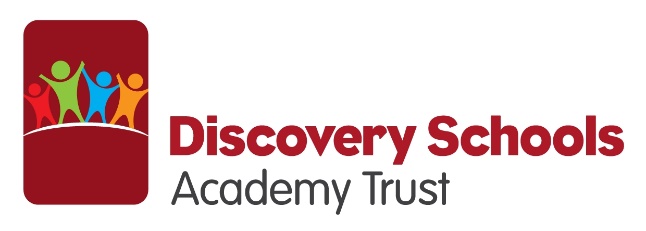 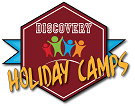 Safeguarding & Child Protection Policy 2019/20This Safeguarding & Child Protection Policy outlines the commitment of DSAT schools to safeguard and promote our pupils’ welfare, safety and health by fostering an honest, open, caring and supportive climate.  The pupils’ welfare is of paramount importance. The policy explains how roles, responsibilities and accountabilities are delegated.VersionVersion DateAuthorSummary of ChangesV1.025 June 2018Liz Braithwaite – Safeguarding LeadNew policy prepared in line with the Keeping children safe in education – Statutory guidance for schools and colleges”, September 2018 and “Working Together to Safeguard Children”, 2015.V1.12nd December 2018Liz Braithwaite – Head of SafeguardingAddition of DBS checks section 9 , changes to title of Lead professional to Head of. Addition of reporting requirements using CPOMS for staff concerns / allegations.V1.217 December 2018Helen Stockill – Head of GovernanceV1.1 changes agreed by BoardV2.02nd  September 2019Liz Braithwaite – Head of SafeguardingThis annual updated version includes changes due to come in on 2nd September 2019 as set out in KCSIE 2019 (draft). Also, Leicestershire and Rutland Safeguarding Children Partnership arrangements due to come into place on 29th September 2019.SchoolSchoolSchoolTrustTrustTrustDesignated Board member for SafeguardingDesignated Board member for SafeguardingDesignated Board member for SafeguardingDavid Williams0116 279 3462dwilliams@discoveryschoolstrust.org.ukDSAT Head of Safeguarding and Pupil Wellbeing:DSAT Head of Safeguarding and Pupil Wellbeing:DSAT Head of Safeguarding and Pupil Wellbeing:Liz Braithwaite0116 279 3462lbraithwaite@discoveryschoolstrust.org.ukLocal AuthorityLocal AuthorityLocal AuthorityLocal AuthoritySafeguarding and Improvement Unit contacts:Safeguarding and Improvement Unit contacts:Safeguarding and Improvement Unit contacts:Safeguarding and Improvement Unit contacts:LADO / AllegationsMark Goddard   Kim Taylor Mark Goddard   Kim Taylor 0116 305 75970116 305 7597Safeguarding Development Officers: Simon Genders Ann Prideaux Simon Genders Ann Prideaux 0116 305 7750  simon.genders@leics.gov.uk0116 3057317 ann.prideaux@leics.gov.ukChildren Missing from EducationJoanne Rees  Joanne Rees  0116 305 8162 or  0116 305 7136First Response Children’s Duty (Priority 1 referrals)Telephone 	0116 3050005Email		childrensduty@leics.gov.ukAddress	First Response Children’s Duty, Room 100b, County Hall, Glenfield, LE3 8RFThe advice phone number for professionals: Mon  - Fri: 9am - 4pm  0116 305 5500First response service managers Donna Smalley 0116 3056631, Wendy Collins 0116 3054949First Response Children’s Duty (Priority 1 referrals)Telephone 	0116 3050005Email		childrensduty@leics.gov.ukAddress	First Response Children’s Duty, Room 100b, County Hall, Glenfield, LE3 8RFThe advice phone number for professionals: Mon  - Fri: 9am - 4pm  0116 305 5500First response service managers Donna Smalley 0116 3056631, Wendy Collins 0116 3054949First Response Children’s Duty (Priority 1 referrals)Telephone 	0116 3050005Email		childrensduty@leics.gov.ukAddress	First Response Children’s Duty, Room 100b, County Hall, Glenfield, LE3 8RFThe advice phone number for professionals: Mon  - Fri: 9am - 4pm  0116 305 5500First response service managers Donna Smalley 0116 3056631, Wendy Collins 0116 3054949First Response Children’s Duty (Priority 1 referrals)Telephone 	0116 3050005Email		childrensduty@leics.gov.ukAddress	First Response Children’s Duty, Room 100b, County Hall, Glenfield, LE3 8RFThe advice phone number for professionals: Mon  - Fri: 9am - 4pm  0116 305 5500First response service managers Donna Smalley 0116 3056631, Wendy Collins 0116 3054949CHANNEL referral (extremism / radicalisation):  Early Help – Request for ServicesEarly Help queries and Consultation Line  UAVA Professionals Advice and Referrals All other referrals: CHANNEL referral (extremism / radicalisation):  Early Help – Request for ServicesEarly Help queries and Consultation Line  UAVA Professionals Advice and Referrals All other referrals: 0116 248 6726http://lrsb.org.uk/childreport0116 30587270116 255 0004http://lrsb.org.uk/childreport0116 248 6726http://lrsb.org.uk/childreport0116 30587270116 255 0004http://lrsb.org.uk/childreportAGeneralBIndividual Staff/Volunteers/Other Adults - main procedural stepsCDesignated Safeguarding Lead – main procedural stepsYes/NoEvidenceDoes the school have a policy?Does the school have a policy?Does the school have a policy?Does the school work with outsideagencies on radicalisation and extremism e.g. Channel?Does the school work with outsideagencies on radicalisation and extremism e.g. Channel?Does the school work with outsideagencies on radicalisation and extremism e.g. Channel?Have staff received appropriate training?Have staff received appropriate training?Have staff received appropriate training?Has the school got a trained Prevent  lead?Has the school got a trained Prevent  lead?Has the school got a trained Prevent  lead?Do staff know who to discuss concerns with? (Single point of contact -  SPOC)Do staff know who to discuss concerns with? (Single point of contact -  SPOC)Do staff know who to discuss concerns with? (Single point of contact -  SPOC)Is suitable filtering of the internet in place?Is suitable filtering of the internet in place?Is suitable filtering of the internet in place?Do children know who to talk to about their concerns? Do children know who to talk to about their concerns? Do children know who to talk to about their concerns? Are there opportunities for children to learn about radicalisation and extremism?Are there opportunities for children to learn about radicalisation and extremism?Are there opportunities for children to learn about radicalisation and extremism?Have any cases been reported?Have any cases been reported?Have any cases been reported?Are individual pupils risk assessed?Are individual pupils risk assessed?Are individual pupils risk assessed?What factors make the school community potentially vulnerable to being radicalised?(e.g. EDL local base, extreme religious views promoted locally, tensions between local communities, promotion of radical websites by some pupils/parents)What factors make the school community potentially vulnerable to being radicalised?(e.g. EDL local base, extreme religious views promoted locally, tensions between local communities, promotion of radical websites by some pupils/parents)What factors make the school community potentially vulnerable to being radicalised?(e.g. EDL local base, extreme religious views promoted locally, tensions between local communities, promotion of radical websites by some pupils/parents)Comment on the school’s community, locality and relevant history:Comment on the school’s community, locality and relevant history:Comment on the school’s community, locality and relevant history:Comment on the school’s community, locality and relevant history:Comment on the school’s community, locality and relevant history:Risk evaluation LowMediumHighWay ForwardWay ForwardWay ForwardAcronymMeaningLink or guidanceDSLDesignated Senior LeadThe Designated Senior Person (DSP) is a senior member of the school's leadership team who is designated to take lead responsibility for dealing with safeguarding issuesCAMHSChildren’s Adolesent Mental Health ServiceCAMHS are the NHS services that assesses and treat young people with emotional, behavioural or mental health difficulties.https://youngminds.org.uk/find-help/your-guide-to-support/guide-to-camhs/CSEChild Sexual ExploitationEssentially it involves children and young people receiving something – for example, accommodation, drugs, gifts or affection – in exchange for sexual activity or having others perform sexual activities on them. http://lrsb.org.uk/cseDBSDisclosure and Barring ServiceThe Disclosure and Barring Service (DBS) helps employers make safer recruitment decisions and prevent unsuitable people from working with vulnerable groups, including children. It replaces the Criminal Records Bureau (CRB) and Independent Safeguarding Authority (ISA). https://www.gov.uk/government/orga nisations/disclosure-and-barringserviceFMUForced Marriage UnitPeople should contact the Forced Marriage Unit (FMU) if they’re trying to stop a forced marriage or need help leaving a marriage they’ve been forced into. https://www.gov.uk/stop-forcedmarriageCAIUChild Abuse Investigation Unit (Police)Investigation Unit (CAIU) is to protect children, investigate offences against children and, where appropriate, prosecute offenders. To achieve this, the unit works closely with partnership agencies, including the local safeguarding children boards (LSCB) and local policing units https://leics.police.uk/about-us/ourdepartments/delivering-justicedirectorate/child-abuse-investigationIDVAIndependent Domestic Violence AdvocateDVAs are specialist support workers who are legally trained to with victims of domestic abuse at high risk of serious harm from current or ex-partners or other family member(s). ... They deliver training, including the IDVA qualification and also advise professionals and funders commissioning domestic abuse services.www.halt.org.uk/what-is-idva.htmlIDVAIndependent Domestic Violence AdvocateDVAs are specialist support workers who are legally trained to with victims of domestic abuse at high risk of serious harm from current or ex-partners or other family member(s). ... They deliver training, including the IDVA qualification and also advise professionals and funders commissioning domestic abuse services.www.halt.org.uk/what-is-idva.htmlCMEChildren Missing EducationArrangements for identifying and maintaining contact with children missing, or at risk of going missing, from education.https://www.leicestershire.gov.uk/education...children/child.../children-missing-from-educationLADOLocal Auhtority Designated OfficerLocal authorities in England should identify designated officers (referred to as the LADO) to be involved in the management and oversight of individual cases of allegations of abuse made against those who work with children as set out in the Allegations against People who Work with Children Procedure. http://lrsb.org.uk/lado-local-authoritydesignatedFLLFabricated IllnessIt occurs when a parent or carer, usually the child's biological mother, exaggerates or deliberately causes symptoms of illness in the child.www.nhs.uk/conditions/fabricated-or-induced-illness/Pages/Introduction.aspxPOTPosition of Trust A position of trust involves a person in a position of authority over another person . This term was used in the 2003 Sexual Offences Act to describe abuse of children by people in certain positions and establishments. Specific roles include teachers, social workers, doctors, foster carers, ploice officers. Specific settings include schools, hospitals, foster homes, residential care homes, young offenders institutions, clinincs.IROIndependent Reviweing officerThe IRO’s primary focus is to quality assure the care planning and review process for each child ensuring that his/her current wishes and feelings are given full consideration. and, where necessary, challenge poor practice.HSBHarmful Sexual BehaviourChildren and young people who develop harmful sexual behaviour harm themselves and others.https://www.nspcc.org.uk/preventing-abuse/child-abuse.../harmful-sexual-behaviour/MARACMulti Agency Risk Assessment CommitteeA multi-agency meeting, chaired by Police, focusing on the safety of victims of domestic abuse identified as being at high risk.MAPPAMulti Agency Pupil Protection ArrangementsTasked with the management of registered sex offenders, violent and other types of sexual offenders, and offenders who pose a serious risk of harm to the public.FGMFemale Genital MutilationFGM is the ritual removal of some or all of the external female genitalia. There are no known health benefits. http://lrsb.org.uk/fgm-femalegenital-mutilationSCRSerious Case ReviewA serious case review (SCR) takes place after a child dies or is seriously injured and abuse or neglect is thought to be involved. It looks at lessons than can help prevent similar incidents from happening in the future.SCRSingle Central RecordAll schools should have an SCR of recruitment. You should use it to log all safer recruitment checks, including details of DBS (formerly known as CRB) checksLSCBLocal Safeguarding Children’s BoardLocal Safeguarding Children Boards (LSCBs) were established by the Children Act 2004 which gives a statutory responsibility to each locality to have this mechanism in place. LSCBs are now the key system in every locality of the country for organisations to come together to agree on how they will cooperate with one another to safeguard and promote the welfare of children. http://lrsb.org.uk/LRSBLeicestershire and Rutland Safeguarding Children’s BoardsLeicester City, Leicestershire and Rutland Safeguarding Boards working in partnership in respect of safeguarding training, development and learning. EPOEmergency Protection OrderUnder Section 44 of the Children Act 1989, the local authority can apply for anEmergency Protection Order (EPO) where there are reasonable grounds for believing there is an immediate risk of Significant Harm to a child.https://www.citizensadvice.org.uk/family/children-and-young-people/child-abuse/court-orders-to-protect-children/child-abuse-emergency-protection-orders/CDOPChild Death Overview Panel Working Together to Safeguard Children (HM Government 2015) states that all Local Safeguarding Children Boards (LSCBs) have a responsibility for ensuring that a review of each child death (0-18 years) of a child normally resident in the LSCB's area is undertaken by a Child Death Overview Panel (CDOP). http://lrsb.org.uk/child-deathoverview-panel-cdopFLICN/AChild Protection On line training programme accessible to all DSAT schools.PSHEPersonal, Social and Health Education.PSHE education is defined by the schools inspectorate Ofsted as a planned programme to help children and young people develop fully as individuals and as members of families and social and economic communities.https://www.pshe-association.org.uk/curriculum-and-resources/curriculumNCTLThe National College for Teaching and Leadership Previously known as the National College for School Leadership this is an executive agency of the Department for Education. NCTL and the DBS will consider the misconduct and safeguarding aspects of a referral case respectively and in parallel.CPOMSN/ACPOMS is the IT software application for monitoring child protection and safeguarding in schools.www.cpoms.co.ukLocal AuthorityLocal AuthorityLocal AuthorityLocal AuthoritySafeguarding and Improvement Unit contacts:Safeguarding and Improvement Unit contacts:Safeguarding and Improvement Unit contacts:Safeguarding and Improvement Unit contacts:LADO / AllegationsJude AtkinsonElisha Ward  Jude AtkinsonElisha Ward  0116 454 24400116 4545922Lado-allegations-referral@leicester.gov.ukSafeguarding Development Officers: Julie Chapaneri Mohammed PatelJulie Chapaneri Mohammed Patel0116 454 3076Julie.Chapaneri@leicester.gov.uk0116 454 1454Mohammed.Patel@leicester.gov.ukChildren Missing from EducationGrace MistryGrace Mistry0116 454 5510Children’s Social Care services – Duty and Advice – CSE concerns –  referral desk24 Hours: 0116 454 1004Secure email: das-team@leicester.gcsx.gov.ukAddress: Duty & Advice Service, Halford House, 91 Charles Street, Leicester, LE1 HL0116 454 5899Children’s Social Care services – Duty and Advice – CSE concerns –  referral desk24 Hours: 0116 454 1004Secure email: das-team@leicester.gcsx.gov.ukAddress: Duty & Advice Service, Halford House, 91 Charles Street, Leicester, LE1 HL0116 454 5899Children’s Social Care services – Duty and Advice – CSE concerns –  referral desk24 Hours: 0116 454 1004Secure email: das-team@leicester.gcsx.gov.ukAddress: Duty & Advice Service, Halford House, 91 Charles Street, Leicester, LE1 HL0116 454 5899Children’s Social Care services – Duty and Advice – CSE concerns –  referral desk24 Hours: 0116 454 1004Secure email: das-team@leicester.gcsx.gov.ukAddress: Duty & Advice Service, Halford House, 91 Charles Street, Leicester, LE1 HL0116 454 5899CHANNEL referral (extremism / radicalisation):CAMHS Advisory Service for Professional: Leicester City Team:Leicester City Psychology and Education Welfare Service United Against Violence and Abuse Helpline UAVA Professionals Advice and Referrals :CHANNEL referral (extremism / radicalisation):CAMHS Advisory Service for Professional: Leicester City Team:Leicester City Psychology and Education Welfare Service United Against Violence and Abuse Helpline UAVA Professionals Advice and Referrals :101 – ask for Prevent team or 0116 248 67260116 295 5048  (8:30-3pm)0116 29529000116 4541000 psychology@leicester.gov.uk0808 802 0028 info@uava.org.uk0116 255 0004 101 – ask for Prevent team or 0116 248 67260116 295 5048  (8:30-3pm)0116 29529000116 4541000 psychology@leicester.gov.uk0808 802 0028 info@uava.org.uk0116 255 0004 Local AuthoritySafeguarding and Improvement Unit contacts:Children’s Social Care services – Duty And Advice – CSE concerns24 HoursTEL: 01572 758407Out of hours: 0116 3050005Secure emaildutyteam@rutland.gcsx.gov.ukAddress:Rutland County CouncilChildren’s Duty & AssessmentsCatmoseOakhamRutlandLE15 6HPRutland Social ServicesChildren & Families Team Social Care Duty Worker01572 758 407First response forms:www.lrsb.org.ukLocal Authority Designated Office(LADO)Tracey Holiday 01572 720913 James Lynch 01572 758880Safeguarding in Eduaction Development OfficersSimon Genders 0116 305 7750simon.genders@leics.gov.ukAnn Prideaux 0116 3057317ann.prideaux@leics.gov.ukChildren Missing from EducationLiz Odom01572 758274CHANNEL referral(extremism / radicalisation)101 – Ask for Prevent team0116 248 6726 – direct line to Prevent teamCAMHS Advisory Service for Professional0116 295 5048(8:30-3pm)Educational Psychology Service (Outsourced)01572 758497United Against Violence and Abuse Helpline (UAVA)0808 802 0028info@uava.org.ukUAVA Professionals Advice and Referrals0116 255 0004Names for Child:Date of Birth:Date of Birth:Name of staff:Date and time of observation:Date and time of observation: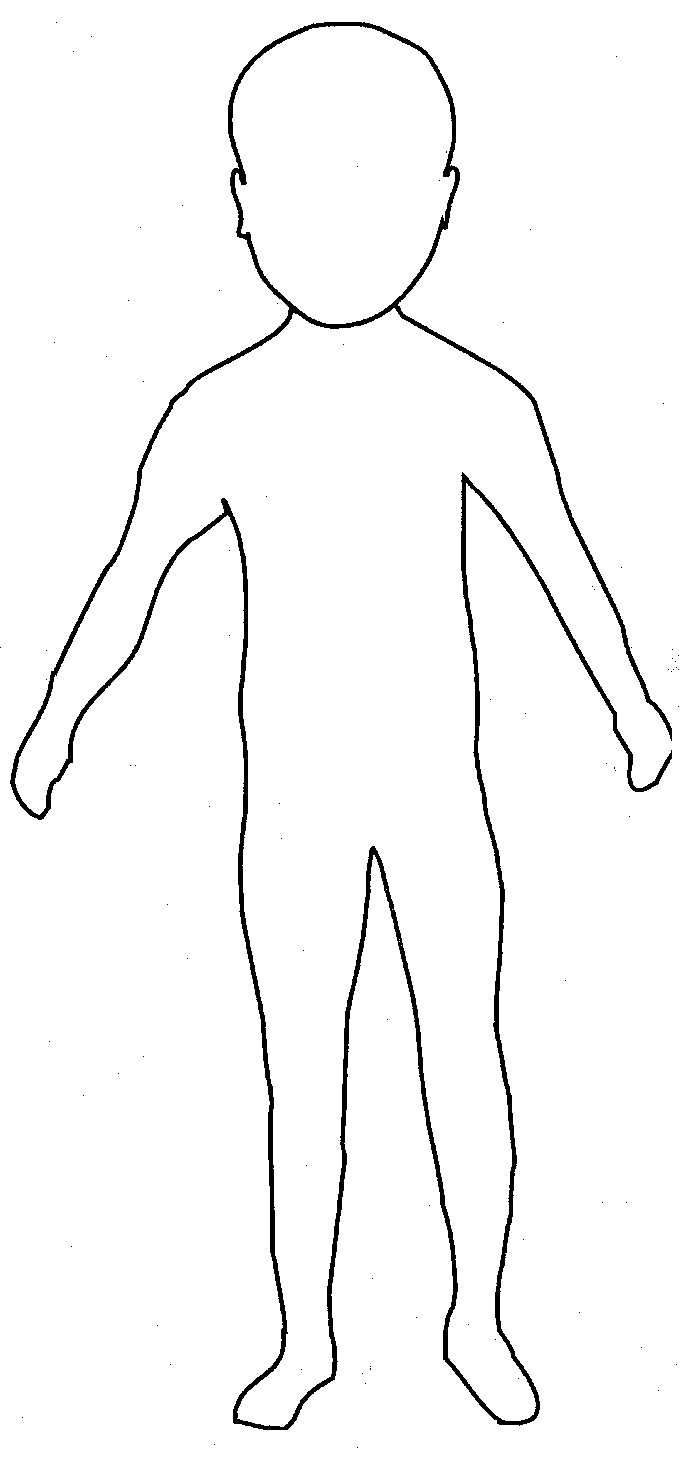 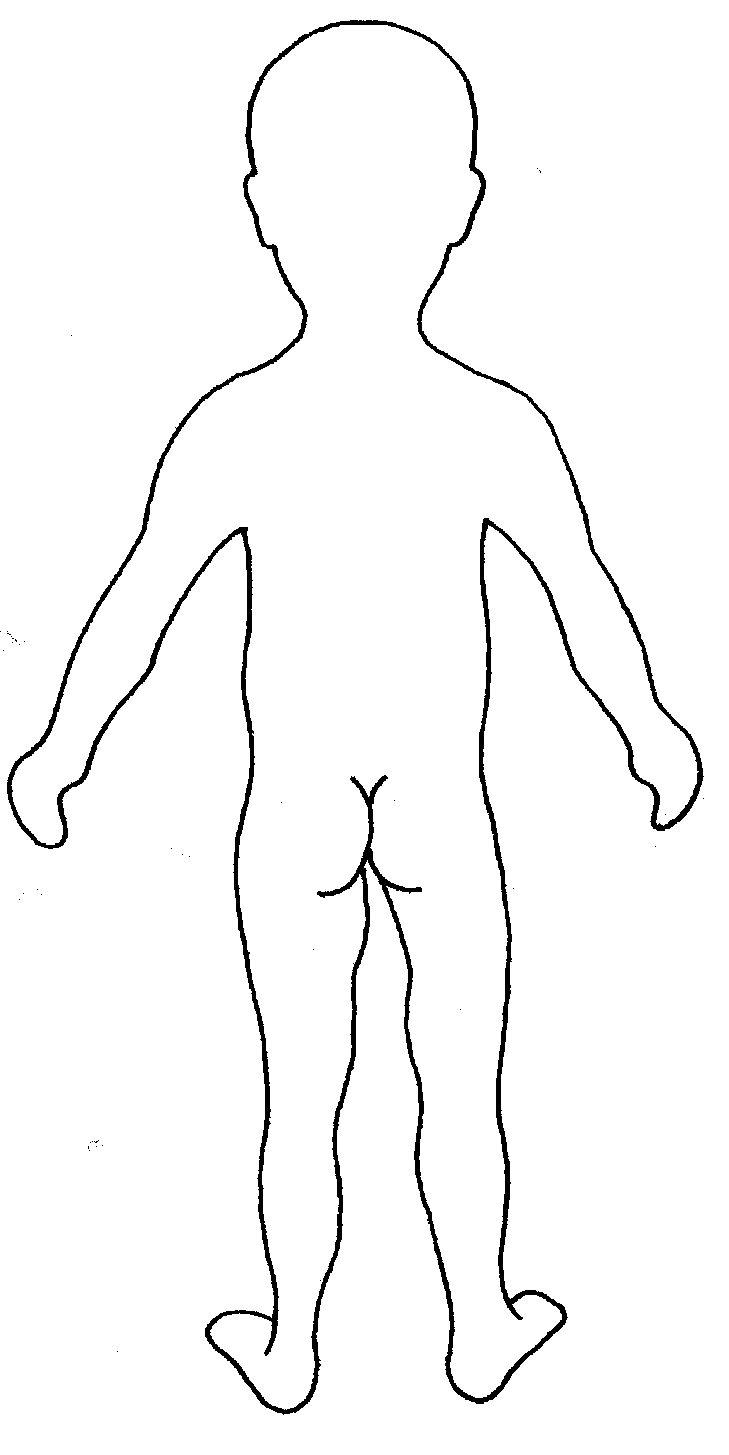 Name of Child:Date of observation: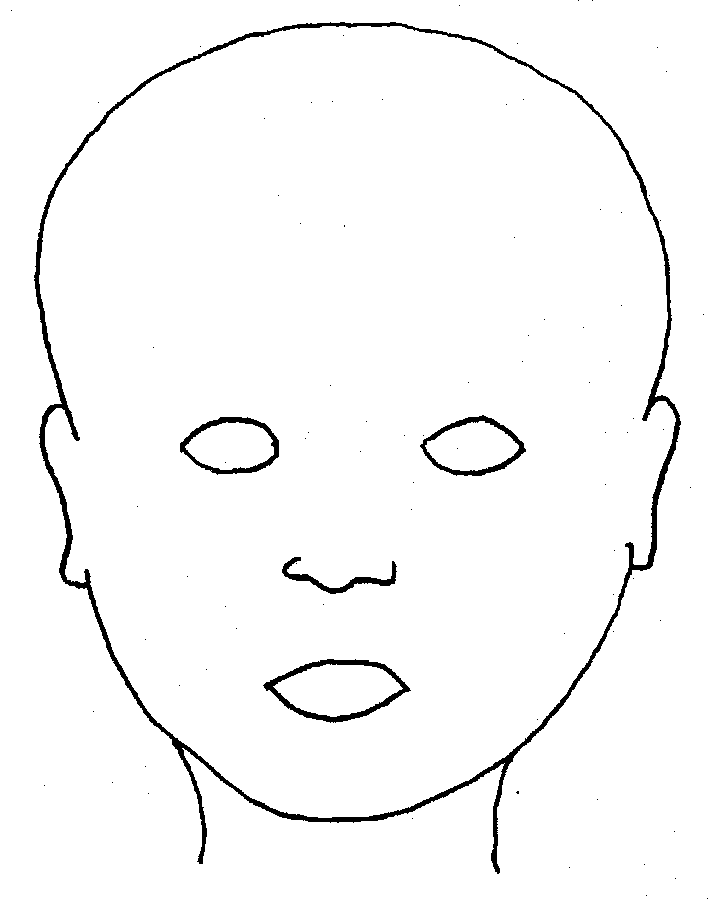 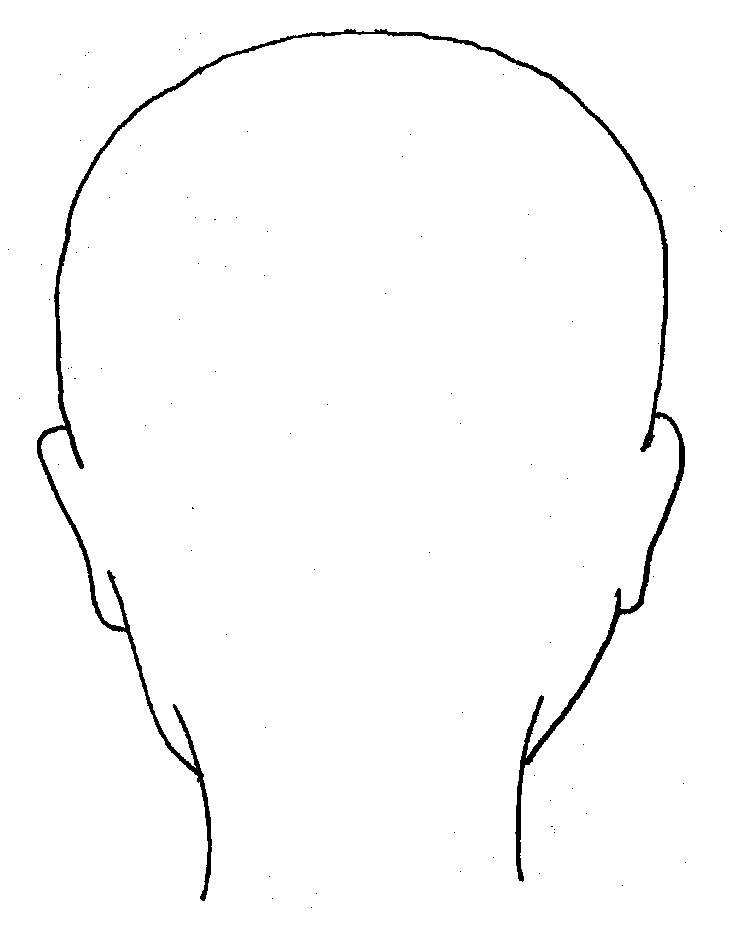 FRONTFRONTBACKBACKBACK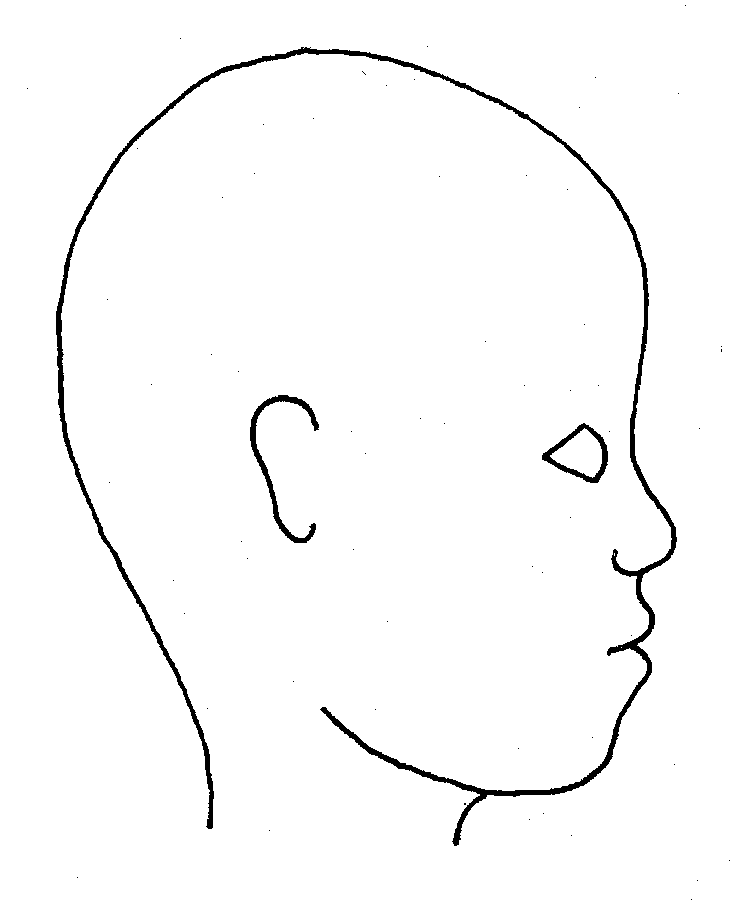 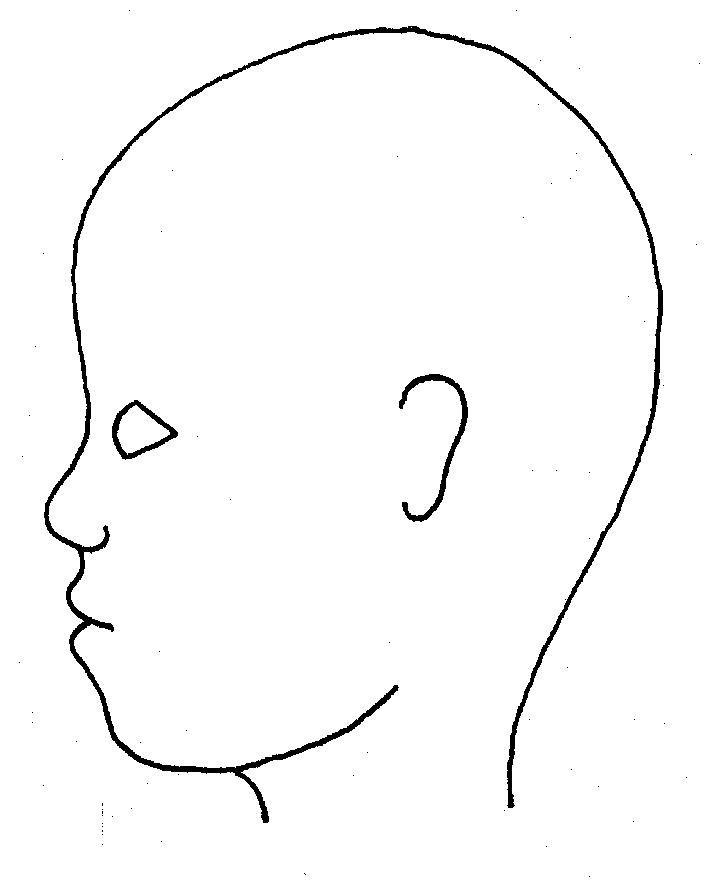 RIGHTRIGHTLEFTLEFTLEFTName of Child:Date of observation: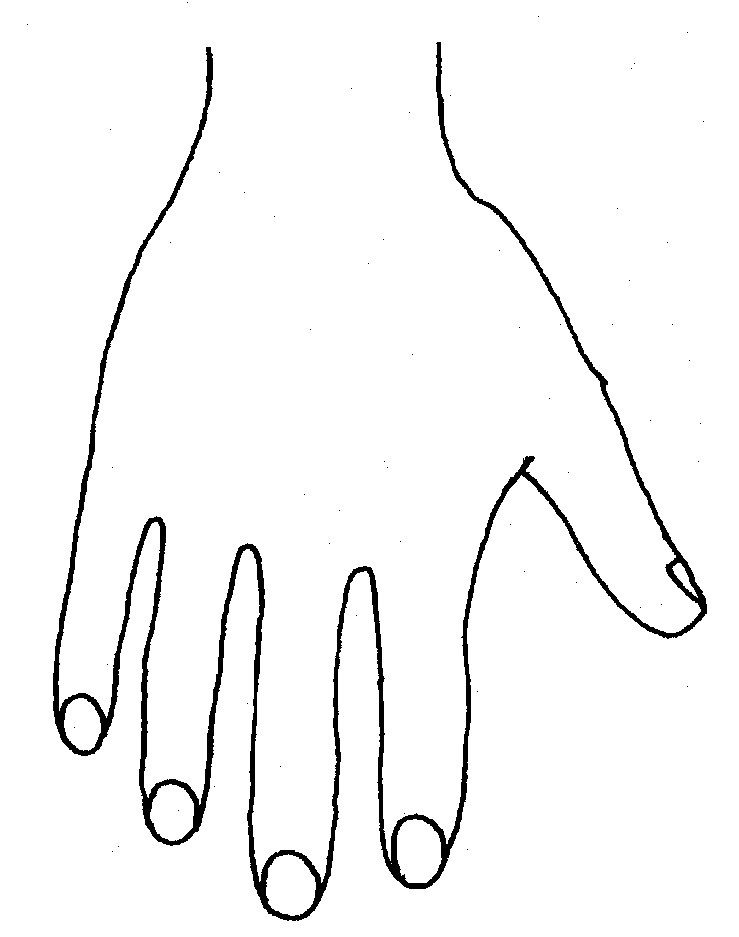 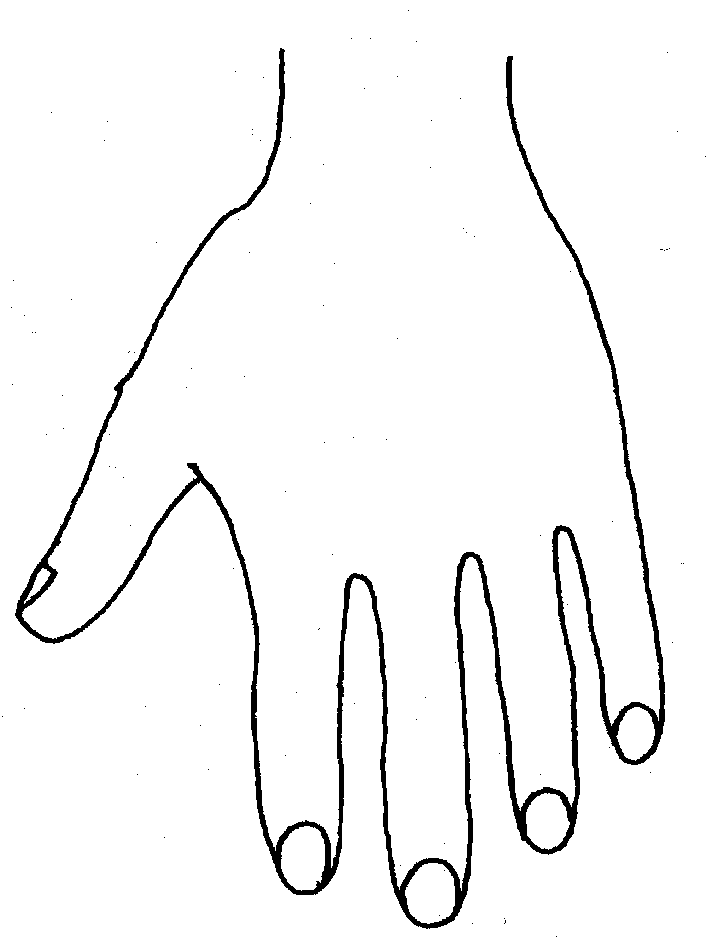 RRLLLLBACKBACKBACKBACKBACKBACK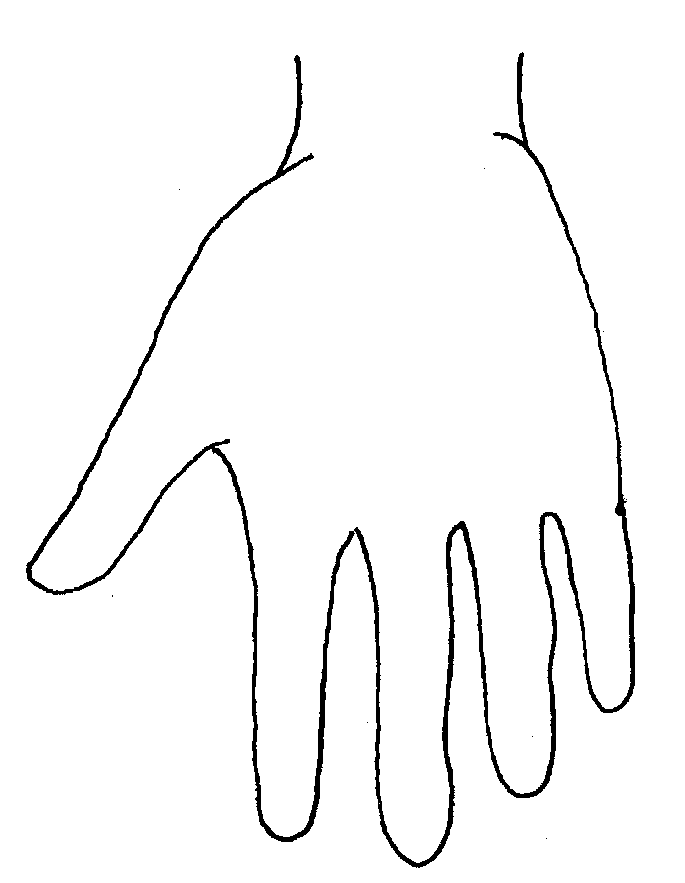 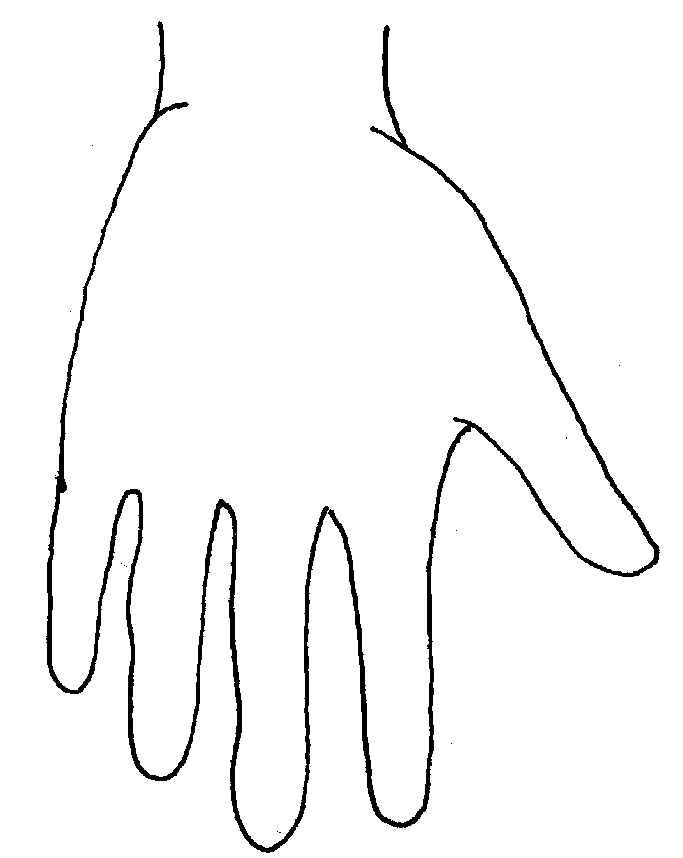 R                              PALMR                              PALMLLLLName of Child:Name of Child:Date of observation:Date of observation:Date of observation: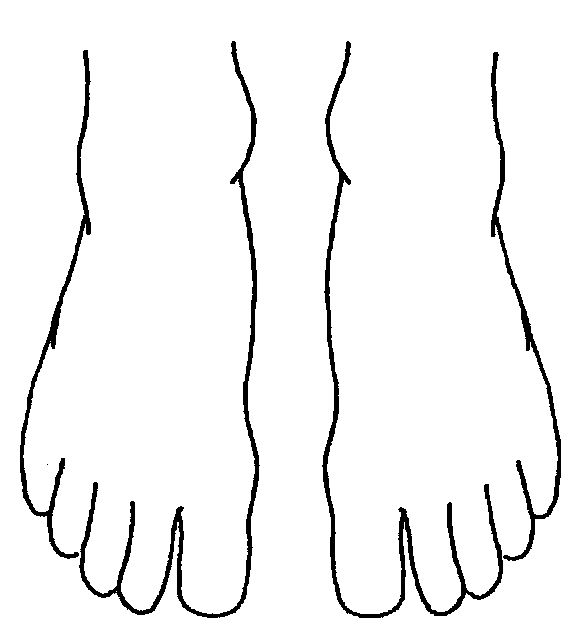 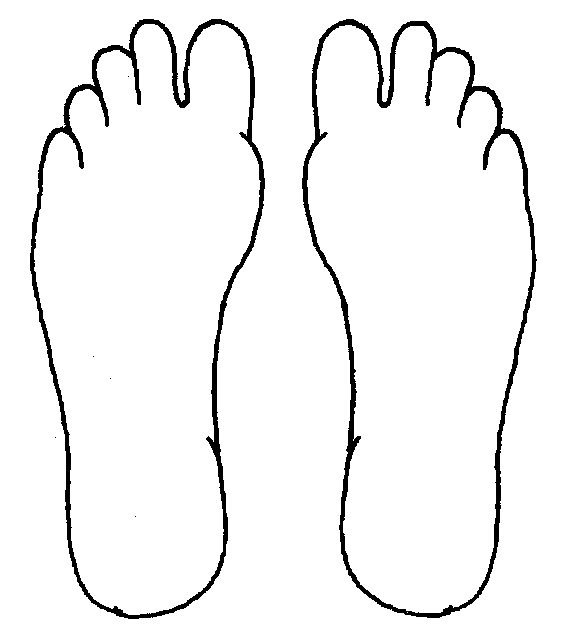 RTOPTOPTOPTOPLRRBOTTOMBOTTOMBOTTOMBOTTOML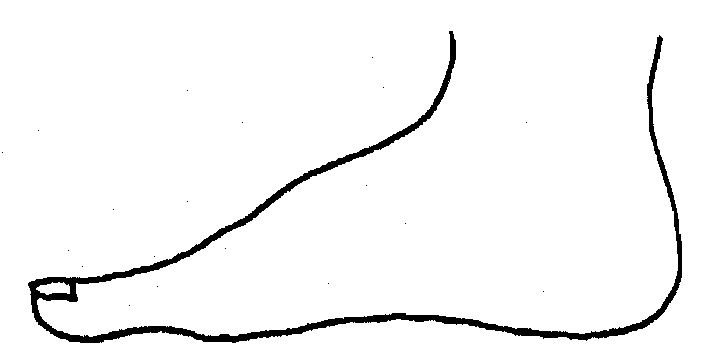 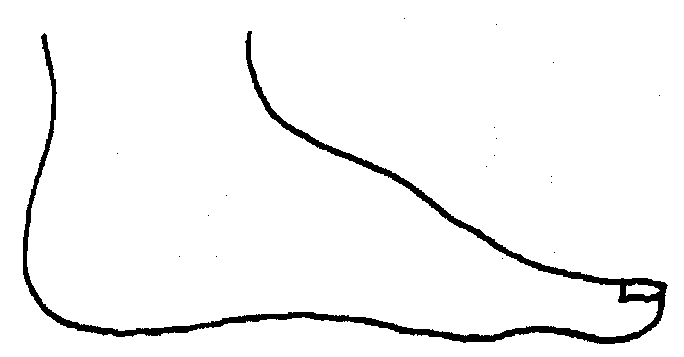 RRRRRRLLLLLLLINNERINNERINNERINNERINNERINNERINNERINNERINNERINNERINNERINNERINNER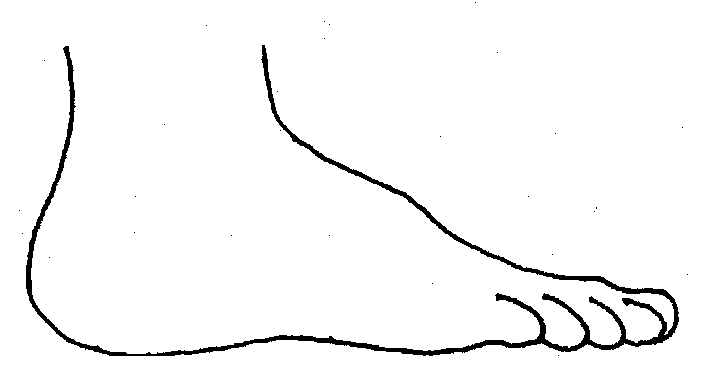 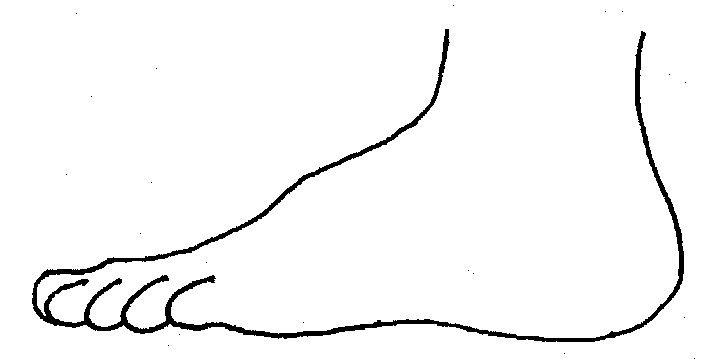 RRRRRRLLLLLLLOUTEROUTEROUTEROUTEROUTEROUTEROUTEROUTEROUTEROUTEROUTEROUTEROUTERPrinted Name and Signature of staff:Printed Name and Signature of staff:Printed Name and Signature of staff:Printed Name and Signature of staff:Date:Time:Date:Time:Job title:Job title:Job title: